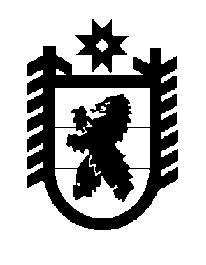 Российская Федерация Республика Карелия    ПРАВИТЕЛЬСТВО РЕСПУБЛИКИ КАРЕЛИЯРАСПОРЯЖЕНИЕот  24 ноября 2016 года № 890р-Пг. Петрозаводск В целях подготовки и реализации мероприятий по празднованию в Республике Карелия 100-летия со дня образования органов записи актов гражданского состояния  (далее – органы ЗАГС) России:1. Образовать Организационный комитет по подготовке 
к празднованию в Республике Карелия 100-летия со дня образования органов ЗАГС России и утвердить его состав согласно приложению 1.2. Утвердить план мероприятий по подготовке и проведению 
в Республике Карелия  празднования 100-летия органов ЗАГС России согласно приложению 2.3. Контроль за выполнением распоряжения возложить на Управление записи актов гражданского состояния Республики Карелия.           Глава Республики Карелия                                                                  А.П. Худилайнен Приложение  1к распоряжению ПравительстваРеспублики Карелияот  24 ноября 2016 года № 890р-ПСоставОрганизационного комитета по подготовке к празднованию  
в Республике Карелия 100-летия со дня образования органов ЗАГС России_____________Приложение  2к распоряжению ПравительстваРеспублики Карелияот  24 ноября 2016 года № 890р-ППлан мероприятий по подготовке и проведению в Республике Карелияпразднования 100-летия органов ЗАГС России_______________Моисеев А.А.–Руководитель Администрации Главы Республики Карелия, председатель Организационного комитетаЯровая Н.М.–начальник Управления записи актов гражданского состояния Республики Карелия, заместитель председателя Организационного комитетаКовалев М.В.–заместитель начальника Управления записи актов гражданского состояния Республики Карелия, секретарь Организационного комитетаЧлены Организационного комитета:Члены Организационного комитета:Члены Организационного комитета:Аксентьева Е.И.–главный врач государственного бюджетного учреждения здравоохранения  «Городская детская больница», член Общественной палаты Республики Карелия (по согласованию)Веденеева Н.И.–заместитель  начальника Управления Министерства юстиции Российской Федерации по Республике Карелия (по согласованию)Волкова Н.Д.–заместитель Министра образования Республики КарелияГалашева С.В.–заместитель руководителя Управления Федеральной налоговой службы по Республике Карелия (по согласованию)Жаринова О.М.–директор государственного казенного учреждения Республики Карелия «Национальный архив Республики Карелия» (по согласованию)Клемюк А.А.–председатель Общественного совета при Управлении записи актов гражданского состояния Республики Карелия (по согласованию)Кордюкова Т.К.–начальник отдела Министерства культуры Республики КарелияМазырко С.С.–заместитель Министра здравоохранения Республики КарелияМинина В.В.–начальник отдела Министерства социальной защиты, труда и занятости Республики Карелия№п/пМероприятие Срок выполнения/ дата проведенияОтветственныеисполнители12341.Организация и проведение исследования «Интересные факты из жизни Республики Карелия по материалам актов гражданского состояния» на основе данных, подготовленных отделами ЗАГС на территории Республики Карелия (далее – отделы ЗАГС) в рамках конкурса «История отдела ЗАГС в лицах, цифрах и фактах» (статистика органов ЗАГС о необычных фактах в жизни людей: самые популярные имена в различные десятилетия; самые молодые и самые возрастные молодожены; самое большое количество детей в семье; самое большое количество детей, рожденных одновременно; годы, отмеченные самой высокой рождаемостью; интересные факты о свадьбах; выдающиеся люди, родившиеся в Карелии и т.д.)январь – ноябрь 2017 годаУправление записи актов гражданского состояния Республики Карелия(далее – Управление ЗАГС Республики Карелия)2.Организация и проведение в Республике Карелия регионального этапа Всероссийского конкурса «Семья года»январь – август2017 годаУправление ЗАГС Республики Карелия,Организационный комитет по проведению в Республике Карелия регионального этапа Всероссийского конкурса «Семья года»12343.Проведение конкурсов профессионального мастерства:среди отделов ЗАГС –  «История отдела ЗАГС в лицах, цифрах и фактах»;среди специалистов отделов ЗАГС – «Лучший семейный праздник, посвященный 100-летию органов ЗАГС и 100-летию Республики Карелия»январь – сентябрь 2017 годафевраль – ноябрь 2017 годаУправление ЗАГС Республики Карелия4.Проведение торжественной регистрации первого и последнего в году брака в муниципальных образованиях в Республике Карелия, вручение памятных поздравительных адресов от имени Главы Республики Карелия «С Днем рождения семьи!»январь, декабрь 2017 годаУправление ЗАГС Республики Карелия5.Проведение среди населения Республики Карелия республиканского конкурса, посвященного 100-летию органов ЗАГС России «Все дороги ведут в ЗАГС»февраль – сентябрь 2017 годаУправление ЗАГС Республики Карелия6.Организация и проведение бала молодых семей города Петрозаводска «Прикосновение любви»февраль 2017 годамуниципальное бюджетное учреждение Петрозавод-ского городского округа «Досугово-социальный центр «Подросток» (по согласованию),Управление ЗАГС Республики Карелия7.Торжественное вручение медалей «За любовь и верность» супружеским парам Республики Карелияиюль 2017 годаУправление ЗАГС Республики Карелия8.Организация и проведение семинара для многодетных семей «Семейный архив. Как составить родословную своей семьи» сентябрь 2017 годагосударственное казенное учреждение Республики Карелия «Национальный архив Республики Карелия» (по согласованию),Управление ЗАГС Республики Карелия12349.Проведение мероприятий для ветеранов органов ЗАГС Республики Карелия «Встреча поколений»октябрь, декабрь 2017 годаУправление ЗАГС Республики Карелия10.Организация выставки архивных материалов из фондов государственного казенного учреждения Республики Карелия «Национальный архив Республики Карелия»ноябрь 2017 годагосударственное казенное учреждение Республики Карелия «Национальный архив Республики Карелия» (по согласованию),Управление ЗАГС Республики Карелия11.Подготовка и организация фотовыставки «Наша профессия в лицах»ноябрь – декабрь 2017 годаУправление ЗАГС Республики Карелия12.Организация и проведение круглого стола «Правовые и практические аспекты деятельности органов ЗАГС Российской Федерации» с участием представителей уполномоченных органов, ученых и представителей общественности декабрь 2017 годаУправление ЗАГС Республики Карелия13.Проведение торжественного мероприятия, посвященного 100-летию органов ЗАГС Россиидекабрь 2017 годаУправление ЗАГС Республики Карелия,Министерство культуры Республики Карелия14.Проведение дней открытых дверей в отделах ЗАГС для учащихся школ и студентовв течение 2017 годаУправление ЗАГС Республики Карелия15.Встречи-беседы со школьниками и студентами, посвященные вопросам семейного законодательства и государственной регистрации актов гражданского состоянияв течение 2017 годаУправление ЗАГС Республики Карелия16.Публикация в республиканских, городских и районных средствах массовой информации материалов о деятельности органов ЗАГС Республики Карелия под рубрикой «Органам ЗАГС – 100 лет»в течение 2017 годаУправление ЗАГС Республики Карелия123417.Проведение торжественной регистрации рождения 1-го, 100-го, 1000-го, 7000-го ребенка, торжественное вручение свидетельств о рождении и памятных поздравительных адресов «Рожденному в Республике Карелия»в течение 2017 годаУправление ЗАГС Республики Карелия18.Организация и проведение семейных праздников, посвященных Дню России, Дню республики, Дню семьи, Дню защиты детей, Всероссийскому дню семьи, любви и верности, Дню материв течение 2017 годаУправление ЗАГС Республики Карелия19.Проведение «золотых», «серебряных» и других свадебных юбилеев, чествований возрастных юбиляровв течение 2017 годаУправление ЗАГС Республики Карелия20.Организация и проведение межрегиональной межведомственной конференции «Органы ЗАГС России: история, традиции и современность», посвященной 100-летию органов ЗАГС России и 100-летию образования Республики Карелия2018 годУправление ЗАГС Республики Карелия,Министерство культуры Республики Карелия,Министерство образования Республики Карелия,Министерство здравоохранения Республики Карелия,Министерство социальной защиты, труда и занятости Республики Карелия,Управление Федеральной налоговой службы по Республике Карелия (по согласованию)Управление Министерства юстиции Российской Федерации по Республике Карелия (по согласованию)